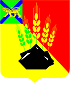 АДМИНИСТРАЦИЯ МИХАЙЛОВСКОГОМУНИЦИПАЛЬНОГО РАЙОНА ПОСТАНОВЛЕНИЕ 
27.01.2021                                              с. Михайловка                                                    № 87-паО внесении изменений в постановление администрации Михайловского муниципального района от 16.10.2017 № 1377-па «Об утверждении муниципальной программы «Содержание и ремонт муниципального жилого фонда в Михайловском муниципальном районе на 2018-2020 годы»В соответствии с Федеральным законом от 06.10.2003 № 131-ФЗ «Об общих принципах организации местного самоуправления в Российской Федерации», Решением Думы Михайловского муниципального района от 15.10.2020 № 9 «О внесении изменений и дополнений в решение Думы Михайловского муниципального района от 19.12.2019 № 453 «Об утверждении районного бюджета Михайловского муниципального района на 2020 год и плановый период 2021 и 2022 годы» администрация Михайловского муниципального районаПОСТАНОВЛЯЕТ:1. Внести изменения в постановление администрации Михайловского муниципального района от 16.10.2017 № 1377-па «Об утверждении муниципальной программы «Содержание и ремонт муниципального жилого фонда в Михайловском муниципальном районе на 2018-2020 годы»:1.1 Раздел «Объемы и источники финансирования Программы» Паспорта Программы изложить в новой редакции:1.2. Раздел 6 «Ресурсное обеспечение Программы» изложить в новой редакции:1.3. Приложение №1 к постановлению изложить в новой редакции:«Приложение №1к постановлению администрации Михайловского муниципального районаот 16.10.2017 № 1377-паПеречень мероприятий муниципальной программы«Содержание и ремонт муниципального жилого фонда в Михайловском муниципальном районе на 2018-2020 годы»2. Муниципальному казенному учреждению «Управление по организационно-техническому обеспечению деятельности администрации Михайловского муниципального района» (Горшков А.П.) разместить настоящее постановление на официальном сайте администрации Михайловского муниципального района.3. Настоящее постановление вступает в силу с момента официального размещения на сайте администрации Михайловского муниципального района.4. Контроль выполнения настоящего постановления возложить на заместителя главы администрации муниципального района Миколайчук Ю.Л.Глава Михайловского муниципального района –Глава администрации района                                                       В.В. Архипов Общий объем финансирования Программы за счет средств краевого и местного бюджетов составляет (тыс. рублей):Общий объем финансирования Программы за счет средств краевого и местного бюджетов составляет (тыс. рублей):Общий объем финансирования Программы за счет средств краевого и местного бюджетов составляет (тыс. рублей):Общий объем финансирования Программы за счет средств краевого и местного бюджетов составляет (тыс. рублей):Всего:2018г.2019г.2020г.Местный бюджет33851,6598258,712594,9812997,979Внешние источники0,000,000,000,00Итого33851,6598258,712594,9812997,979Объем финансирования на программные мероприятияВсего по ПрограммеВ том числе по годамВ том числе по годамВ том числе по годамОбъем финансирования на программные мероприятияВсего по Программе2018г.2019г.2020г.Всего:33851,6598258,712594,9812997,979Из них0,000,000,000,00средства местного бюджета33851,6598258,712594,9812997,979внешние источники0,000,000,000,00№п/пМероприятияОбъём финансирования (тыс. руб.)Объём финансирования (тыс. руб.)Объём финансирования (тыс. руб.)Объём финансирования (тыс. руб.)№п/пМероприятияЭтапы2018201920201.Капитальный ремонт муниципальных жилых помещений:МБ0,005544,850,001.Капитальный ремонт муниципальных жилых помещений:ВИ0,000,000,001.2.Капитальный ремонт кровли части жилого дома муниципального жилого фонда по адресу: с. Григорьевка Ленина, 34 кв.1МБ0,00117,6190,001.2.Капитальный ремонт кровли части жилого дома муниципального жилого фонда по адресу: с. Григорьевка Ленина, 34 кв.1ВИ0,000,000,001.3.Капитальный ремонт незаселенного муниципального жилого помещения, расположенного по адресу: с. Ляличи, ул. Школьная, 132, кв. 1МБ0,00558,8020,001.4.Капитальный ремонт незаселенного муниципального жилого помещения, расположенного по адресу: с. Ляличи, ул. Школьная, 132, кв. 30МБ0,00582,8350,001.5.Капитальный ремонт незаселенного муниципального жилого помещения, расположенного по адресу: с. Ляличи, ул. Школьная, 132, кв. 2МБ0,00715,0210,001.6.Капитальный ремонт незаселенного муниципального жилого помещения, расположенного по адресу: с. Ляличи, ул. Школьная, 132, кв. 32МБ0,00704,5280,001.7.Капитальный ремонт незаселенного муниципального жилого помещения, расположенного по адресу: с. Ляличи, ул. Школьная, 214, кв. 55МБ0,00413,0920,001.8.Капитальный ремонт незаселенного муниципального жилого помещения, расположенного по адресу: с. Кремово, ул. Городская, 200, кв. 32МБ0,00468,1540,001.9.Капитальный ремонт незаселенного муниципального жилого помещения, расположенного по адресу: с. Васильевка, ул. Гарнизонная, 28, кв. 11МБ0,00705,3310,001.10.Капитальный ремонт муниципального жилого помещения, расположенного по адресу: с. Михайловка, ул. Набережная, 17В, кв. 2МБ0,00451,3190,001.11.Капитальный ремонт системы электроснабжения муниципального многоквартирного жилого дома, расположенного по адресу: с. Ляличи, ул. Школьная, 135МБ0,00838,1450,002.Услуги отопления за незаселенный муниципальный жилой фондМБ1980,80840,811898,7903.Возмещение расходов управляющей организации на содержание и текущий ремонт до заселения в установленном порядке жилых помещений муниципального жилого фонда в многоквартирных жилых домахМБ795,13444,391633,7604.Оплата взносов на капитальный ремонтмуниципального жилого фонда в ФПК «Фонд капитального ремонта многоквартирных домов Приморского края»МБ5482,82319,372509,0775.Устройство входной двери в подъездах №1,2,4 МКД по адресу: с. Ляличи, ул. Школьная, 165МБ0,00,0127,9346.Устройство входной двери в подъездах №1,2,3,4 МКД по адресу: с. Ляличи, ул. Школьная, 214МБ0,00,0170,5687.Устройство входной двери в подъездах №2,3,4 МКД по адресу: с. Ляличи, ул. Школьная, 131МБ0,00,00,08.Устройство входной двери в подъездах №2,3 МКД по адресу: с. Ляличи, ул. Школьная, 132МБ0,00,00,09.Устройство входной двери в подъездах №1,2,3,4 МКД по адресу: с. Ляличи, ул. Школьная, 133МБ0,00,0160,25510.Устройство входной двери в подъездах №1,2,3,4 МКД по адресу: с. Ляличи, ул. Школьная, 135МБ0,00,0164,95711.Доставка платёжных документов плательщикам Михайловского муниципального района АО «Почта России» МБ0,00,085,012.Текущий ремонт фасада и водостока многоквартирного жилого дома по адресу: с. Ляличи, ул. Школьная, 214МБ0,000,001869,88013.«Текущий ремонт кирпичной кладки наружных стен, устройство бетонной отмостки и ремонт цоколя многоквартирного жилого дома по адресу: с. Ляличи, ул. Школьная, 133 МБ0,000,001495,53414.Текущий ремонт системы водоснабжения и участков системы водоотведения многоквартирного жилого дома по адресу: с. Ляличи, ул.Школьная,133МБ0,000,00333,03715.Текущие ремонтные работы инженерных сетей жилого дома по адресу: с. Васильевка, ул. Гарнизонная, 27МБ0,000,00266, 84816.Текущий ремонт муниципальной квартиры по адресу: с. Михайловка, квартал,3, д.10, кв.14.МБ0,000,00240,85517.Текущий ремонт муниципальной квартиры по адресу: с. Ляличи, ул. Школьная,133, кв. 23358,96018.Текущие ремонтные работы системы отопления МКД по адресу: с. Ивановка, ул. Краснознаменная, 19, ул. Советская, 3, п. Горное, ул. Ленина, 9,10,11, п. Горное, ул. Лесная, 4,5, с. Первомайское, ул. Гагарина, 37 находящиеся без обслуживающей организации.МБ0,000,00168,81619.Текущий ремонт муниципальной квартиры по адресу: с. Михайловка, квартал 1, дом 5, кв. 58МБ0,000,00436,79020.Текущий ремонт муниципальной квартиры по адресу: с. Михайловка, с. Первомайское, ул. Ленинская, 9-9;МБ0,000,00742,16921.Текущий ремонт муниципальной квартиры по адресу: с. Васильевка, ул. Гарнизонная, 28, кв. 12.МБ0,000,00735,14522.Устройство входных дверей в  муниципальных квартирах в многоквартирных жилых домах по адресу: с. Ляличи, ул. Школьная, 131,132,133,135,214.МБ0,000,00599,604Итого33851,659МБ8258,712594,9812997,979Итого33851,659ВИ0,000,000,00»